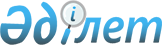 О районном бюджете на 2012-2014 годы
					
			С истёкшим сроком
			
			
		
					Решение маслихата Уилского района Актюбинской области от 20 декабря 2011 года № 311. Зарегистрировано Департаментом юстиции Актюбинской области 10 января 2012 года № 3-11-104. Утратило силу в связи с истечением срока применения - (письмо маслихата Уилского района Актюбинской области от 14 февраля 2013 года № 10).
      Сноска. Утратило силу в связи с истечением срока применения - (письмо маслихата Уилского района Актюбинской области от 14.02.2013 № 10).
      В соответствии с пунктом 1 статьи 6 Закона Республики Казахстан от 23 января 2001 года № 148 "О местном государственном управлении и самоуправлении в Республике Казахстан", пунктом 2 статьи 9 Бюджетного кодекса Республики Казахстан от 4 декабря 2008 года № 95-IV и Законом Республики Казахстан от 24 ноября 2011 года № 496-IV "О республиканском бюджете на 2012-2014 годы" районный маслихат РЕШИЛ:
      1. Утвердить районный бюджет на 2012-2014 годы согласно приложениям 1, 2 и 3 соответственно, в том числе на 2012 год в следующих объемах:
            1) доходы                      3 189 736,1 тысяч тенге,
            в том числе по:
            налоговым поступлениям             189 607 тысяч тенге;
            неналоговым поступлениям             7 883 тысяч тенге;
            поступления от продажи
            основного капитала                     200 тысяч тенге;
            поступлениям трансфертов       2 992 044,1 тысяч тенге;
            2) затраты                     3 208 803,8 тысяч тенге;
            3) чистое бюджетное кредитование    19 857 тысяч тенге,
            в том числе:
            бюджетные кредиты                   21 843 тысяч тенге;
            погашение бюджетных кредитов         1 986 тысяч тенге;
            4) сальдо по операциям с
            финансовыми активами                     0 тысяч тенге,
            в том числе:
            приобретение финансовых активов          0 тысяч тенге;
            5) дефицит бюджета               -38 924,7 тысяч тенге;
            6) финансирование дефицита
            бюджета                           38 924,7 тысяч тенге.
      Сноска. Пункт 1 с изменениями, внесенными решениями маслихата Уилского района Актюбинской области от 02.02.2012 № 13; от 26.04.2012 № 23; от 10.08.2012 № 45; от 30.10.2012 № 49; от 26.11.2012 № 54 (вводится в действие с 01.01.2012).


      2. Установить, что в доход районного бюджета зачисляются:
      индивидуальный подоходный налог;
      социальный налог;
      налог на имущество физических и юридических лиц, индивидуальных предпринимателей;
      земельный налог;
      единый земельный налог;
      налог на транспортные средства;
      акцизы на бензин (за исключением авиационного) и дизельное топливо;
      плата за пользование земельными участками;
      сбор за государственную регистрацию индивидуальных предпринимателей;
      лицензионный сбор за право занятий отдельными видами деятельности;
      сбор за государственную регистрацию юридических юридических лиц и учетную регистрацию филиалов и представительтсв, а также их перерегистрацию;
      сбор за государственную регистрацию транспортных средств, а также их перерегистрацию;
      сбор за государственную регистрацию прав на недвижимое имущество и сделок с ним;
      плата за размещение наружной (визуальной) рекламы в полосе отвода автомобильных дорог общего пользования районного значения в населенных пунктах;
      государственная пошлина, кроме консульского сбора и государственных пошлин, зачисляемых в республиканский бюджет;
      доходы от коммунальной собственности;
      поступления от реализации товаров (работ, услуг) государственными учреждениями, финансируемыми из районного бюджета;
      поступления денег от проведения государственных закупок, организуемых государственными учреждениями, финансируемыми из районного бюджета;
      штрафы, пени, санкции, взыскания, налагаемые государственными учреждениями, финансируемыми из районного бюджета;
      другие неналоговые поступления в районный бюджет;
      поступления от продажи основного капитала, то есть деньги от продажи государственного имущества, закрепленного за государственными учреждениями, финансируемыми из районного бюджета;
      поступления от продажи земельных участков, за исключением земельных участков сельскохозяйственного назначения;
      плата за продажу права аренды земельных участков.
      3. В соответствии со статьей 5 Закона Республики Казахстан "О республиканском бюджете на 2012-2014 годы" отрицательное сальдо, образовавшееся по состоянию на 31 декабря 1998 года в результате превышения сумм начисленных работодателями пособий по временной нетрудоспособности, беременности и родам, при рождении ребенка, на погребение, выплачивавшихся из Фонда государственного социального страхования, над начисленной суммой отчислений в указанный фонд, ежемесячно засчитывается в счет уплаты социального налога в пределах 4 процентов от фонда заработной платы.
      4. Принять к сведению и руководству, что в соответствии со статьей 9 Закона Республики Казахстан "О республиканском бюджете на 2012-2014 годы" установлено:
      с 1 января 2012 года:
      1) минимальный размер заработной платы - 17 439 тенге;
      2) месячный расчетный показатель для исчисления пособий и иных социальных выплат, а также для применения штрафных санкций, налогов и других платежей в соответствии с законодательством Республики Казахстан – 1 618 тенге;
      3) величина прожиточного минимума для исчисления размеров базовых социальных выплат – 17 439 тенге.
      5. В соответствии с пунктом 10 решения областного маслихата от 7 декабря 2011 года № 434 "Об областном бюджете на 2012-2014 годы" предусмотрена на 2012 год субвенция, передаваемая из областного бюджета в районный бюджет в сумме 1 760 942 тысяч тенге.
      6. Учесть в районном бюджете на 2012 год поступление целевых текущих трансфертов из республиканского бюджета в следующих размерах:
      29 748 тысяч тенге – на проведение противоэпизоотических мероприятий;
      27 578 тысяч тенге – для реализации мер социальной поддержке специалистов;
      37 680 тысяч тенге – на реализацию государственного образовательного заказа в дошкольных организациях образования;
      9 891 тысяч тенге – на реализацию Государственной программы развития образования в Республике Казахстан на 2011-2020 годы;
      3 124 тысяч тенге – на ежемесячную выплату денежных средств опекунам (попечителям) на содержание ребенка–сироты (детей-сирот), и ребенка (детей), оставшегося без попечения родителей;
      15 792 тысяч тенге – на увеличение размера доплаты за квалификационную категорию учителям школ и воспитателям дошкольных организаций образования;
      38 430 тысяч тенге – на реализацию государственного образовательного заказа в дошкольных организациях образования;
      621 тысяч тенге – на повышение оплаты труда учителям, прошедшим повышение квалификации по учебным программам АОО "Назарбаев интеллектуальные школы";
      37 459 тысячи тенге – на развитие сельских населенных пунктов в рамках Программы занятости 2020;
      3 500 тысячи тенге – на развитие и обустройство недостающей инженерно-коммуникационной инфраструктуры в рамках второго направления Программы занятости 2020;
      1 180 тысяч тенге - на обеспечение оборудованием, программным обеспечением детей-инвалидов, обучающихся на дому за счет трансфертов из республиканского бюджета.
      Распределение указанных сумм определяется на основании постановления акимата района.
      Сноска. Пункт 6 с изменениями, внесенными решениями маслихата Уилского района Актюбинской области от 26.04.2012 № 23; от 30.10.2012 № 49; от 26.11.2012 № 54 (вводится в действие с 01.01.2012).


      7. Учесть в районном бюджете на 2012 год поступление целевых трансфертов из республиканского бюджета на решение вопросов обустройства аульных (сельских) округов в реализацию мер по содействию экономического развития регионов в рамках Программы "Развития регионов" - 2 681 тысяч тенге.
      8. Учесть в районном бюджете на 2012 год поступление средств из республиканского бюджета на реализацию Программы занятости 2020 в общей сумме 29 503 тысяч тенге.
      Распределение указанной суммы целевых текущих трансфертов определяется на основании постановления акимата района.
      Сноска. Пункт 8 с изменениями, внесенными решениями маслихата Уилского района Актюбинской области от 26.04.2012 № 23; от 10.08.2012 № 45 (вводится в действие с 01.01.2012).


      9. Учесть в районном бюджете на 2012 год поступление целевых трансфертов на развитие из республиканского бюджета:
      57 098 тысяч тенге – на проектирование, строительство и (или) приобретение жилья государственного коммунального жилищного фонда;
      исключен - решением маслихата Уилского района Актюбинской области от 26.04.2012 № 23 (вводится в действие с 01.01.2012).
      182 652 тысяч тенге – на развитие системы водоснабжения и водоотведения;
      47 195 тысячи тенге – на проектирование, развитие, обустройство и (или) приобретение инженерно-коммуникационной инфраструктуры.
      Распределение указанных сумм определяется на основании постановления акимата района.
      Сноска. Пункт 9 с изменениями, внесенными решениями маслихата Уилского района Актюбинской области от 26.04.2012 № 23; от 10.08.2012 № 45; от 30.10.2012 № 49 (вводится в действие с 01.01.2012).


      10. Учесть в районном бюджете на 2012 год поступление целевых текущих трансфертов и целевых трансфертов на развитие из областного бюджета, в том числе:
      на организацию работы по выдаче разовых талонов – 609 тысяч тенге;
      на строительства обьектов образования – 507 945 тысяч тенге;
      на проектирование, строительство и (или) приобретение жилья государственного коммунального жилищного фонда – 7 437 тысяч тенге;
      на проектирование, строительство и (или) приобретение инженерно-коммуникационной инфраструктуры – 5 047 тысяч тенге;
      на развитие системы водоснабжения и водоотведения - 191 097 тысяч тенге;
      социальная помощь отдельным категориям нуждающихся граждан по решениям местных представительных органов – 11 тысячи тенге;
      30 000 тысяч тенге на развития коммунального хозяйства;
      12 815,1 тысяч тенге на капитальные затраты подведомственных государственных учреждений и организаций;
      14 400 тысяч тенге на подготовку к отопительному сезону учреждений общеобразовательное обучение;
      3 900 тысяч тенге на обеспечение функционирования автомобильных дорог.
      Распределение указанных сумм целевых текущих трансфертов определяется на основании постановления акимата района.
      Сноска. Пункт 10 с изменениями, внесенными решениями маслихата Уилского района Актюбинской области от 26.04.2012 № 23; от 10.08.2012 № 45; от 30.10.2012 № 49 (вводится в действие с 01.01.2012).


      11. Утвердить резерв местного исполнительного органа района на 2012 год в сумме 3 089 тысяч тенге.
      Сноска. Пункт 11 с изменениями, внесенными решением маслихата Уилского района Актюбинской области от 26.04.2012 № 23 (вводится в действие с 01.01.2012).


      12. Утвердить перечень районных бюджетных программ, не подлежащих секвестру в процессе исполнения районного бюджета на 2012 год, согласно приложению 4.
      13. Утвердить объем финансирования бюджетных программ аппараттов акимов сельских округов на 2012 год, согласно приложению 5.
      14. Настоящее решение вводится в действие с 1 января 2012 года. Бюджет района на 2012 год
      Сноска. Приложение 1 в редакции решения маслихата Уилского района Актюбинской области от 26.11.2012 № 54 (вводится в действие с 01.01.2012). Бюджет района на 2013 год
      Сноска. Приложение 2 в редакции решения маслихата Уилского района Актюбинской области от 02.02.2012 № 13 (вводится в действие с 01.01.2012). Бюджет района на 2014 год
      Сноска. Приложение 3 в редакции решения маслихата Уилского района Актюбинской области от 02.02.2012 № 13 (вводится в действие с 01.01.2012). Перечень районных бюджетных программ, не подлежащих секвестру в процессе исполнения районного бюджета на 2012 год Объем финансирования бюджетных программ аппаратов акимов сельских округов на 2012 год
      Сноска. Приложение 5 в редакции решения маслихата Уилского района Актюбинской области от 30.10.2012 № 49 (вводится в действие с 01.01.2012).
      продолжение таблицы
      продолжение таблицы
					© 2012. РГП на ПХВ «Институт законодательства и правовой информации Республики Казахстан» Министерства юстиции Республики Казахстан
				
Председатель сессии, секретарь
районного маслихата:
Б. БисекеновПриложение 1
к решению районного маслихата
от 20 декабря 2011 года № 311
Категория
Категория
Категория
Категория
Сумма тыс.тенге
Класс
Класс
Класс
Сумма тыс.тенге
Подкласс
Подкласс
Сумма тыс.тенге
Наименование 
Сумма тыс.тенге
I. Доходы
3189736,1
1
Налоговые поступления
193838
01
Подоходный налог
86896
2
Индивидуальный подоходный налог
86896
03
Социальный налог
83537
1
Социальный налог
83537
04
Налоги на собственность
18323
1
Hалоги на имущество
5915
3
Земельный налог
1285
4
Hалог на транспортные средства
9623
5
Единый земельный налог
1500
05
Внутренние налоги на товары, работы и услуги
4107
2
Акцизы
211 
3
Поступления за использование природных и других ресурсов
1414
4
Сборы за ведение предпринимательской и профессиональной деятельности
2404
5
Фиксированный налог
78 
08
Обязательные платежи, взимаемые за совершение юридически значимых действий и (или) выдачу документов уполномоченными на то государственными органами или должностными лицами
975 
1
Государственная пошлина
975 
2
Неналоговые поступления
3532
01
Доходы от государственной собственности
2583
5
Доходы от аренды имущества, находящегося в государственной собственности
2581
7
Вознаграждения по кредитам, выданным из государственного бюджета
2 
04
Штрафы,пени,санкций взыскания налогооблагаемые государственными учреждениями,финансируемыми из государственного бюджета, а также содержащимися и финансируемые из бюджета (сметы расходов)Национального Банка РК
10 
06
Прочие неналоговые поступления
939 
1
Прочие неналоговые поступления
939 
3
Поступления от продажи основного капитала
322 
03
Продажа земли и нематериальных активов
322 
1
Поступления от продажи земельных участков
322 
4
Поступление трансфертов
2992044,1
02
Трансферты из вышестоящих органов государственного управления
2992044,1
2
Трансферты из областного бюджета
2992044,1
Целевые текущие трансферты
204678,1
Целевые трансферты на развитие
1026424,0
Субвенции
1760942
Функ.группа
Функ.группа
Функ.группа
Функ.группа
Функ.группа
Сумма 
тыс.тенге
Подфункция 
Подфункция 
Подфункция 
Подфункция 
Сумма 
тыс.тенге
Адм прог.
Адм прог.
Адм прог.
Сумма 
тыс.тенге
Программа
Программа
Сумма 
тыс.тенге
Н а и м е н о в а н и е 
Сумма 
тыс.тенге
1
2 
3
4
5
6
II. Затраты
3208803,8
01
Государственные услуги общего характера
179122
1 
Представительные, исполнительные и другие органы, выполняющие общие функции государственного управления
147602
112
Аппарат маслихата района(города областного значения)
14961
001
Услуги по обеспечению деятельности маслихата района (города областного значения)
14961
122
Аппарат акима района(города областного значения)
46471
001
Услуги по обеспечению деятельности акима района (города областного значения)
41421
003
Капитальные расходы государственного органа
5050
123
Аппарат акима района в городе, города районного значения, поселка, аула (села), аульного (сельского) округа
86170
001
Функционирование аппарата акима района в городе, города районного значения, поселка, аула (села), аульного (сельского) округа
79390
022
Капитальные расходы государственного органа
1589
106
Проведение мероприятий за счет чрезвычайного резерва местного исполнительного органа для ликвидации чрезвычайных ситуаций природного и техногенного характера
2758,5
107
Проведение мероприятий за счет резерва местного исполнительного органа на неотложные затраты
2432,5
2 
Финансовая деятельность
19153
452
Отдел финансов района (города областного значения)
19153
001
Услуги по реализации государственной политики в области исполнения бюджета района (города областного значения) и управления коммунальной собственностью района 
14048
003
Проведение оценки имущества в целях налогообложения
496
004
Организация работы по выдаче разовых талонов и обеспечение полноты сбора сумм от реализации разовых талонов
609
011
Учет, хранение, оценка и реализация имущества, поступившего в коммунальную собственность
4000
5 
Планирование и статистическая деятельность
12367
476
Отдел экономики, бюджетного планирования и предпринимательства района (города областного значения)
12367
001
Услуги по реализации государственной политики в области формирования, развития экономической политики, системы государственного планирования, управления района и предпринимательства (города областного значения)
12017
003
Капитальные расходы государственного органа
350
02
Оборона
1690
1 
Военные нужды
1690
122
Аппарат акима района(города областного значения)
1690
005
Мероприятия в рамках исполнения всеобщей воинской обязанности
1690
03
Общественный порядок, безопасность, правовая, судебная, уголовно-исполнительная деятельность
1400
1 
Правоохранительная деятельность
1400
458
Отдел жилищно-коммунального хозяйства, пассажирского транспорта и автомобильных дорог района (города областного значения)
1400
021
Обеспечение безопасности дорожного движения в населенных пунктах
1400
04
Образование
2049254,7
1 
Дошкольное воспитание и обучение
182143,9
471
Отдел образования, физической культуры и спорта района (города областного значения)
182143,9
003
Обеспечение деятельности организаций дошкольного воспитания и обучения
180447,9
025
Увеличение размера доплаты за квалификационную категорию воспитателям детских садов, мини-центров, школ-интернатов: общего типа, специальных (коррекционных), специализированных для одаренных детей, организаций образования для детей-сирот и детей, оставшихся без попечения родителей, центров адаптации несовершеннолетних за счет трансфертов из республиканского бюджета
1696
2 
Начальное, основное среднее и общее среднее образование
1346720,8
471
Отдел образования, физической культуры и спорта района (города областного значения)
1346720,8
004
Общеобразовательное обучение
1289472,8
005
Дополнительное образование для детей и юношества
42531
063
Повышение оплаты труда учителям, прошедшим повышение квалификации по учебным программам АОО "Назарбаев интеллектуальные школы" за счет трансфертов из республиканского бюджета
621
064
Увеличение размера доплаты за квалификационную категорию учителям организаций начального, основного среднего, общего среднего образования: школы, школы-интернаты: (общего типа, специальных (коррекционных), специализированных для одаренных детей; организаций для детей-сирот и детей, оставшихся без попечения родителей) за счет трансфертов из республиканского бюджета
14096
9 
Прочие услуги в области образования
520390
466
Отдел архитектуры, градостроительства и строительства района (города областного значения)
507945
037
Строительство и реконструкция объектов образования
507945
471
Отдел образования, физической культуры и спорта района (города областного значения)
12445
009
Приобретение и доставка учебников, учебно-методических комплексов для государственных учреждений образования района (города областного значения)
7462
010
Проведение школьных олимпиад, внешкольных мероприятий и конкурсов районного (городского) масштаба
679
020
Ежемесячные выплаты денежных средств опекунам (попечителям) на содержание ребенка-сироты (детей-сирот), и ребенка (детей), оставшегося без попечения родителей за счет трансфертов из республиканского бюджета
3124
023
Обеспечение оборудованием, программным обеспечением детей-инвалидов, обучающихся на дому за счет трансфертов из республиканского бюджета
1180
06
Социальная помощь и социальное обеспечение 
136360
2
Социальная помощь
124601
451
Отдел занятости и социальных программ района (города областного значения)
124601
002
Программа занятости
45044
004
Оказание социальной помощи на приобретение топлива специалистам здравоохранения, образования, социального обеспечения, культуры и спорта в сельской местности в соответствии с законодательством Республики Казахстан
8955,1
005
Государственная адресная социальная помощь
54,9
006
Жилищная помощь
0
007
Социальная помощь отдельным категориям нуждающихся граждан по решениям местных представительных органов
23138
014
Оказание социальной помощи нуждающимся гражданам на дому
2971
016
Государственные пособия на детей до 18 лет
33232
017
Обеспечение нуждающихся инвалидов обязательными гигиеническими средствами и предоставление услуг специалистами жестового языка, индивидуальными помощниками в соответствии с индивидуальной программой реабилитации инвалида
2111
023
Обеспечение деятельности центров занятости населения
9095
9
Прочие услуги в области социальной помощи и социального обеспечения
11759
451
Отдел занятости и социальных программ района (города областного значения)
11759
001
Услуги по реализации государственной политики на местном уровне в области обеспечения занятости и реализации социальных программ для населения
11299
011
Оплата услуг по зачислению, выплате и доставке пособий и других социальных выплат
460
07
Жилищно-коммунальное хозяйство
581158
1
Жилищное хозяйство
158648
458
Отдел жилищно-коммунального хозяйства, пассажирского транспорта и автомобильных дорог района (города областного значения)
1206
003
Организация сохранения государственного жилищного фонда
1206
466
Отдел архитектуры, градостроительства и строительства района (города областного значения)
117730
003
Проектирование, строительство и (или) приобретение жилья государственного коммунального жилищного фонда
70535
004
Проектирование, развитие, обустройство и (или) приобретение инженерно-коммуникационной инфраструктуры
47195
018
Строительство и (или) приобретение жилья и развитие инженерно-коммуникационной инфраструктуры в рамках Программы занятости 2020
0
471
Отдел образования, физической культуры и спорта района (города областного значения)
36212
026
Ремонт объектов в рамках развития сельских населенных пунктов по Программе занятости 2020
36212
466
Отдел архитектуры, градостроительства и строительства района (города областного значения)
3500
074
Развитие и обустройство недостающей инженерно-коммуникационной инфраструктуры в рамках второго направления Программы занятости 2020
3500
2
Коммунальное хозяйство 
411718
123
Аппарат акима района в городе, города районного значения, поселка, аула (села), аульного (сельского) округа
7969
014
Организация водоснабжения населенных пунктов
7969
466
Отдел архитектуры, градостроительства и строительства района (города областного значения)
403749
005
Развитие объектов коммунального хозяйства
30000
006
Развитие системы водоснабжения и водоотведения
373749
3
Благоустройство населенных пунктов
10792
123
Аппарат акима района в городе, города районного значения, поселка, аула (села), аульного (сельского) округа
10792
008
Освещение улиц населенных пунктов
3547
009
Обеспечение санитарии населенных пунктов
810
010
Содержание мест захоронений и погребение безродных
178
011
Благоустройство и озеленение населенных пунктов
6257
08
Культура, спорт, туризм и информационное пространство
140348,9
1
Деятельность в области культуры
79741,9
455
Отдел культуры и развития языков района (города областного значения)
75325
003
Поддержка культурно-досуговой работы
75325
466
Отдел архитектуры, градостроительства и строительства района (города областного значения)
4416,9
011
Развитие обьектов культуры
4416,9
2
Спорт 
1543
471
Отдел образования, физической культуры и спорта района (города областного значения)
1543
014
Проведение спортивных соревнований на районном (города областного значения) уровне
334
015
Подготовка и участие членов сборных команд района (города областного значения) по различным видам спорта на областных спортивных соревнованиях
1209
3
Информационное пространство
38613
455
Отдел культуры и развития языков района (города областного значения)
35864
006
Функционирование районных (городских) библиотек
35662
007
Развитие государственного языка и других языков народа Казахстана
202
456
Отдел внутренней политики района (города областного значения)
2749
002
Услуги по проведению государственной информационной политики через газеты и журналы 
2000
005
Услуги по проведению государственной информационной политики через телерадиовещание
749
9
Прочие услуги по организации культуры, спорта, туризма и информационного пространства
20451
455
Отдел культуры и развития языков района (города областного значения)
16549
001
Услуги по реализации государственной политики на местном уровне в области развития языков и культуры
5219
032
Капитальные расходы подведомственных государственных учреждений и организаций
11330
456
Отдел внутренней политики района (города областного значения)
3902
001
Услуги по реализации государственной политики на местном уровне в области информации, укрепления государственности и формирования социального оптимизма граждан
3530
003
Реализация региональных программ в сфере молодежной политики
372
10
Сельское, водное, лесное, рыбное хозяйство, особоохраняемые природные территории, охрана окружающей среды и животного мира, земельные отношения
52093,6
1
Сельское хозяйство
16453,6
466
Отдел архитектуры, градостроительства и строительства района (города областного значения)
121,8
010
Развитие объектов сельского хозяйства
121,8
474
Отдел сельского хозяйства и ветеринарии района (города областного значения)
10571
001
Услуги по реализации государственной политики на местном уровне в сфере сельского хозяйства и ветеринарии 
9988
006
Организация санитарного убоя больных животных
0
012
Проведение мероприятий по идентификации сельскохозяйственных животных 
583
476
Отдел экономики, бюджетного планирования и предпринимательства района (города областного значения)
5760,8
099
Реализация мер по оказанию социальной поддержки специалистов
5760,8
6
Земельные отношения
5892
463
Отдел земельных отношений района (города областного значения)
5892
001
Услуги по реализации государственной политики в области регулирования земельных отношений на территории района (города областного значения)
5892
006
Землеустройство, проводимое при установлении границ городов районного значения, районов в городе, поселков аулов (сел), аульных (сельских) округов
0
9
Прочие услуги в области сельского, водного, лесного, рыбного хозяйства, охраны окружающей среды и земельных отношений
29748
474
Отдел сельского хозяйства и ветеринарии района (города областного значения)
29748
013
Проведение противоэпизоотических мероприятий
29748
11
Промышленность, архитектурная, градостроительная и строительная деятельность
8811,3
2
Архитектурная, градостроительная и строительная деятельность
8811,3
466
Отдел архитектуры, градостроительства и строительства района (города областного значения)
8811,3
001
Услуги по реализации государственной политики в области строительства, улучшения архитектурного облика городов, районов и населенных пунктов области и обеспечению рационального и эффективного градостроительного освоения территории района (города областного значения)
8811,3
013
Разработка схем градостроительного развития территории района, генеральных планов городов районного (областного) значения, поселков и иных сельских населенных пунктов
0
12
Транспорт и коммуникации
12900
1
Автомобильный транспорт
12900
458
Отдел жилищно-коммунального хозяйства, пассажирского транспорта и автомобильных дорог района (города областного значения)
12900
023
Обеспечение функционирования автомобильных дорог 
12900
13
Прочие
37654,4
3
Поддержка предпринимательской деятельности и защита конкуренции
450
476
Отдел экономики, бюджетного планирования и предпринимательства района (города областного значения)
450
005
Поддержка предпринимательской деятельности
450
9
Прочие
37204,4
123
Аппарат акима района в городе, города районного значения, поселка, аула (села), аульного (сельского) округа
3163
040
Реализация мероприятий для решения вопросов обустройства аульных (сельских) округов в реализацию мер по содействию экономическому развитию регионов в рамках Программы "Развитие регионов" за счет целевых трансфертов из республиканского бюджета
3163
452
Отдел финансов района (города областного значения)
0
012
Резерв местного исполнительного органа района (города областного значения) 
0
458
Отдел жилищно-коммунального хозяйства, пассажирского транспорта и автомобильных дорог района (города областного значения)
12774,3
001
Услуги по реализации государственной политики на местном уровне в области жилищно-коммунального хозяйства, пассажирского транспорта и автомобильных дорог 
6655
065
Формирование или увеличение уставного капитала юридических лиц
6119,3
471
Отдел образования, физической культуры и спорта района (города областного значения)
21267,1
001
Услуги по обеспечению деятельности отдела образования, физической культуры и спорта
15511
067
Капитальные расходы подведомственных государственных учреждений и организаций
5756,1
14
Обслуживание долга
2
1
Обслуживание долга
2
452
Отдел финансов района (города областного значения)
2
013
Обслуживание долга местных исполнительных органов по выплате вознаграждений и иных платежей по займам из областного бюджета
2
15
Трансферты
8008,9
1
Трансферты
8008,9
452
Отдел финансов района (города областного значения)
8008,9
006
Возврат неиспользованных (недоиспользованных) целевых трансфертов
8008,9
III. Чистое бюджетное кредитование
19857
Бюджетные кредиты
21843
10
Сельское, водное, лесное, рыбное хозяйство, особоохраняемые природные территории, охрана окружающей среды и животного мира, земельные отношения
21843
1
Сельское хозяйство
21843
476
Отдел экономики, бюджетного планирования и предпринимательства района (города областного значения)
21843
004
Бюджетные кредиты для реализации мер социальной поддержки специалистов
21843
5
Погашение бюджетных кредитов
1986
1
Погашение бюджетных кредитов
1986
1
Погашение бюджетных кредитов, выданных государственного бюджета
1986
IV. Сальдо по операциям с финансовыми активами
0
V.Дефицит бюджета
-38924,7
VI.Финансирование дефицита бюджета
38924,7
7
Поступление займа
21843
1
Внутренные государственные займы
21843
2
Договора займа
21843
16
Погашение займа
8660
1
Погашение займа
8660
452
Отдел финансов района (города областного значения)
8660
008
Погашение долга местного исполнительного органа перед вышестоящим бюджетом
1986
021
Возврат неиспользованных бюджетных кредитов, выданных из местного бюджета
6674
8
Используемые остатки бюджетных средств
25741,7
1
Остатки бюджетных средств
25741,7
1
Свободные остатки бюджетных средств
25741,7Приложение 2
к решению районного маслихата
от 20 декабря 2011 года № 311
Категория
Категория
Категория
Категория
Сумма тыс.тенге
Класс
Класс
Класс
Сумма тыс.тенге
Подкласс
Подкласс
Сумма тыс.тенге
Наименование 
Сумма тыс.тенге
I. Доходы
2 331 921 
1
Налоговые поступления
201 207 
01
Подоходный налог
86 512 
2
Индивидуальный подоходный налог
86 512 
03
Социальный налог
92 620 
1
Социальный налог
92 620 
04
Налоги на собственность
19 087 
1
Hалоги на имущество
6 657 
3
Земельный налог
1 130 
4
Hалог на транспортные средства
9 700 
5
Единый земельный налог
1 600 
05
Внутренние налоги на товары, работы и услуги
1 883 
2
Акцизы
92 
3
Поступления за использование природных и других ресурсов
297 
4
Сборы за ведение предпринимательской и профессиональной деятельности
1 391 
5
Фиксированный налог
103 
08
Обязательные платежи, взимаемые за совершение юридически значимых действий и (или) выдачу документов уполномоченными на то государственными органами или должностными лицами
1 105 
1
Государственная пошлина
1 105 
2
Неналоговые поступления
9 398 
01
Доходы от государственной собственности
1 550 
5
Доходы от аренды имущества, находящегося в государственной собственности
1 550 
06
Прочие неналоговые поступления
7 848 
1
Прочие неналоговые поступления
7 848 
3
Поступления от продажи основного капитала
210 
03
Продажа земли и нематериальных активов
210 
1
Поступления от продажи земельных участков
210 
4
Поступление трансфертов
2 121 106 
02
Трансферты из вышестоящих органов государственного управления
2 121 106 
2
Трансферты из областного бюджета
2 121 106 
Целевые текущие трансферты
130 901 
Целевые трансферты на развитие
198 000 
Субвенции
1792205
Функ.группа
Функ.группа
Функ.группа
Функ.группа
Функ.группа
Сумма 
тыс.тенге
Подфункция 
Подфункция 
Подфункция 
Подфункция 
Сумма 
тыс.тенге
Адм прог.
Адм прог.
Адм прог.
Сумма 
тыс.тенге
Программа
Программа
Сумма 
тыс.тенге
Наименование 
Сумма 
тыс.тенге
1
2 
3
4
5
6
II. Затраты
2331921
01
Государственные услуги общего характера
175658
1 
Представительные, исполнительные и другие органы, выполняющие общие функции государственного управления
147906
112
Аппарат маслихата района (города областного значения)
12728
001
Услуги по обеспечению деятельности маслихата района (города областного значения)
12728
122
Аппарат акима района (города областного значения)
59027
001
Услуги по обеспечению деятельности акима района (города областного значения)
59027
123
Аппарат акима района в городе, города районного значения, поселка, аула (села), аульного (сельского) округа
76151
001
Функционирование аппарата акима района в городе, города районного значения, поселка, аула (села), аульного (сельского) округа
76151
2 
Финансовая деятельность
14087
452
Отдел финансов района (города областного значения)
14087
001
Услуги по реализации государственной политики в области исполнения бюджета района (города областного значения) и управления коммунальной собственностью района 
13850
003
Проведение оценки имущества в целях налогообложения
237
004
Организация работы по выдаче разовых талонов и обеспечение полноты сбора сумм от реализации разовых талонов
0
5 
Планирование и статистическая деятельность
13665
476
Отдел экономики, бюджетного планирования и предпринимательства района (города областного значения)
13665
001
Услуги по реализации государственной политики в области формирования, развития экономической политики, системы государственного планирования, управления района и предпринимательства (города областного значения)
13665
02
Оборона
1743
1 
Военные нужды
1743
122
Аппарат акима района (города областного значения)
1743
005
Мероприятия в рамках исполнения всеобщей воинской обязанности
1743
04
Образование
1710987
1 
Дошкольное воспитание и обучение
268341
471
Отдел образования, физической культуры и спорта района (города областного значения)
268341
003
Обеспечение деятельности организаций дошкольного воспитания и обучения
257062
025
Увеличение размера доплаты за квалификационную категорию воспитателям дошкольных организаций образования за счет трансфертов из республиканского бюджета
11279
2 
Начальное, основное среднее и общее среднее образование
1312236
471
Отдел образования, физической культуры и спорта района (города областного значения)
1312236
004
Общеобразовательное обучение
1243818
005
Дополнительное образование для детей и юношества
36052
063
Повышение оплаты труда учителям, прошедшим повышение квалификации по учебным программам АОО "Назарбаев интеллектуальные школы" за счет трансфертов из республиканского бюджета
21087
064
Увеличение размера доплаты за квалификационную категорию учителям школ за счет трансфертов из республиканского бюджета
11279
9 
Прочие услуги в области образования
130410
466
Отдел архитектуры, градостроительства и строительства района (города областного значения)
116400
037
Строительство и реконструкция объектов образования
116400
471
Отдел образования, физической культуры и спорта района (города областного значения)
14010
009
Приобретение и доставка учебников, учебно-методических комплексов для государственных учреждений образования района (города областного значения)
8083
010
Проведение школьных олимпиад, внешкольных мероприятий и конкурсов районного (городского) масштаба
727
020
Ежемесячные выплаты денежных средств опекунам (попечителям) на содержание ребенка-сироты (детей-сирот), и ребенка (детей), оставшегося без попечения родителей за счет трансфертов из республиканского бюджета
3900
023
Обеспечение оборудованием, программным обеспечением детей-инвалидов, обучающихся на дому за счет трансфертов из республиканского бюджета
1300
06
Социальная помощь и социальное обеспечение 
124728
2
Социальная помощь
110759
451
Отдел занятости и социальных программ района (города областного значения)
110759
002
Программа занятости
13813
004
Оказание социальной помощи на приобретение топлива специалистам здравоохранения, образования, социального обеспечения, культуры и спорта в сельской местности в соответствии с законодательством Республики Казахстан
9200
005
Государственная адресная социальная помощь
2985
006
Жилищная помощь
250
007
Социальная помощь отдельным категориям нуждающихся граждан по решениям местных представительных органов
33496
014
Оказание социальной помощи нуждающимся гражданам на дому
4970
016
Государственные пособия на детей до 18 лет
45086
017
Обеспечение нуждающихся инвалидов обязательными гигиеническими средствами и предоставление услуг специалистами жестового языка, индивидуальными помощниками в соответствии с индивидуальной программой реабилитации инвалида
959
023
Обеспечение деятельности центров занятости населения
0
9
Прочие услуги в области социальной помощи и социального обеспечения
13969
451
Отдел занятости и социальных программ района (города областного значения)
13969
001
Услуги по реализации государственной политики на местном уровне в области обеспечения занятости и реализации социальных программ для населения
13328
011
Оплата услуг по зачислению, выплате и доставке пособий и других социальных выплат
641
07
Жилищно-коммунальное хозяйство
100159
1
Жилищное хозяйство
82966
458
Отдел жилищно-коммунального хозяйства, пассажирского транспорта и автомобильных дорог района (города областного значения)
1366
003
Организация сохранения государственного жилищного фонда
1366
466
Отдел архитектуры, градостроительства и строительства района (города областного значения)
81600
003
Проектирование, строительство и (или) приобретение жилья государственного коммунального жилищного фонда
36600
004
Проектирование, развитие, обустройство и (или) приобретение инженерно-коммуникационной инфраструктуры
45000
018
Строительство и (или) приобретение жилья и развитие инженерно-коммуникационной инфраструктуры в рамках Программы занятости 2020
0
2
Коммунальное хозяйство 
5317
123
Аппарат акима района в городе, города районного значения, поселка, аула (села), аульного (сельского) округа
5317
014
Организация водоснабжения населенных пунктов
5317
466
Отдел архитектуры, градостроительства и строительства района (города областного значения)
0
006
Развитие системы водоснабжения и водоотведения
0
3
Благоустройство населенных пунктов
11876
123
Аппарат акима района в городе, города районного значения, поселка, аула (села), аульного (сельского) округа
11876
008
Освещение улиц населенных пунктов
1786
009
Обеспечение санитарии населенных пунктов
866
010
Содержание мест захоронений и погребение безродных
191
011
Благоустройство и озеленение населенных пунктов
9033
08
Культура, спорт, туризм и информационное пространство
116075
1
Деятельность в области культуры
70789
455
Отдел культуры и развития языков района (города областного значения)
70789
003
Поддержка культурно-досуговой работы
70789
2
Спорт 
1147
471
Отдел образования, физической культуры и спорта района (города областного значения)
1147
014
Проведение спортивных соревнований на районном (города областного значения) уровне
335
015
Подготовка и участие членов сборных команд района (города областного значения) по различным видам спорта на областных спортивных соревнованиях
812
3
Информационное пространство
34227
455
Отдел культуры и развития языков района (города областного значения)
32216
006
Функционирование районных (городских) библиотек
32000
007
Развитие государственного языка и других языков народа Казахстана
216
456
Отдел внутренней политики района (города областного значения)
2011
005
Услуги по проведению государственной информационной политики через телерадиовещание
2011
9
Прочие услуги по организации культуры, спорта, туризма и информационного пространства
9912
455
Отдел культуры и развития языков района (города областного значения)
4987
001
Услуги по реализации государственной политики на местном уровне в области развития языков и культуры
4987
456
Отдел внутренней политики района (города областного значения)
4925
001
Услуги по реализации государственной политики на местном уровне в области информации, укрепления государственности и формирования социального оптимизма граждан
4527
003
Реализация региональных программ в сфере молодежной политики
398
10
Сельское, водное, лесное, рыбное хозяйство, особоохраняемые природные территории, охрана окружающей среды и животного мира, земельные отношения
56988
1
Сельское хозяйство
19244
466
Отдел архитектуры, градостроительства и строительства района (города областного значения)
2596
010
Развитие объектов сельского хозяйства
2596
474
Отдел сельского хозяйства и ветеринарии района (города областного значения)
10214
001
Услуги по реализации государственной политики на местном уровне в сфере сельского хозяйства и ветеринарии 
10214
476
Отдел экономики, бюджетного планирования и предпринимательства района (города областного значения)
6434
099
Реализация мер по оказанию социальной поддержки специалистов
6434
6
Земельные отношения
7996
463
Отдел земельных отношений района (города областного значения)
7996
001
Услуги по реализации государственной политики в области регулирования земельных отношений на территории района (города областного значения)
6266
006
Землеустройство, проводимое при установлении границ городов районного значения, районов в городе, поселков аулов (сел), аульных (сельских) округов
1730
9
Прочие услуги в области сельского, водного, лесного, рыбного хозяйства, охраны окружающей среды и земельных отношений
29748
474
Отдел сельского хозяйства и ветеринарии района (города областного значения)
29748
013
Проведение противоэпизоотических мероприятий
29748
11
Промышленность, архитектурная, градостроительная и строительная деятельность
9262
2
Архитектурная, градостроительная и строительная деятельность
9262
466
Отдел архитектуры, градостроительства и строительства района (города областного значения)
9262
001
Услуги по реализации государственной политики в области строительства, улучшения архитектурного облика городов, районов и населенных пунктов области и обеспечению рационального и эффективного градостроительного освоения территории района (города областного значения)
7150
013
Разработка схем градостроительного развития территории района, генеральных планов городов районного (областного) значения, поселков и иных сельских населенных пунктов
2112
12
Транспорт и коммуникации
6450
1
Автомобильный транспорт
6450
458
Отдел жилищно-коммунального хозяйства, пассажирского транспорта и автомобильных дорог района (города областного значения)
6450
023
Обеспечение функционирования автомобильных дорог 
6450
13
Прочие
29871
3
Поддержка предпринимательской деятельности и защита конкуренции
371
476
Отдел экономики, бюджетного планирования и предпринимательства района (города областного значения)
371
005
Поддержка предпринимательской деятельности
371
9
Прочие
29500
452
Отдел финансов района (города областного значения)
4216
012
Резерв местного исполнительного органа района (города областного значения) 
4216
458
Отдел жилищно-коммунального хозяйства, пассажирского транспорта и автомобильных дорог района (города областного значения)
6715
001
Услуги по реализации государственной политики на местном уровне в области жилищно-коммунального хозяйства, пассажирского транспорта и автомобильных дорог 
6715
471
Отдел образования, физической культуры и спорта района (города областного значения)
18569
001
Услуги по обеспечению деятельности отдела образования, физической культуры и спорта
18569
III. Чистое бюджетное кредитование
17014
Бюджетные кредиты
19416
10
Сельское, водное, лесное, рыбное хозяйство, особоохраняемые природные территории, охрана окружающей среды и животного мира, земельные отношения
19416
1
Сельское хозяйство
19416
476
Отдел экономики, бюджетного планирования и предпринимательства района (города областного значения)
19416
004
Бюджетные кредиты для реализации мер социальной поддержки специалистов
19416
5
Погашение бюджетных кредитов
2402
1
Погашение бюджетных кредитов
2402
1
Погашение бюджетных кредитов, выданных государственного бюджета
2402
IV. Сальдо по операциям с финансовыми активами
0
V.Дефицит бюджета
-18261
VI.Финансирование дефицита бюджета
18261
7
Поступление займа
19416
1
Внутренные государственные займы
19416
2
Договора займа
19416
16
Погашение займа
2402
1
Погашение займа
2402
452
Отдел финансов района (города областного значения)
2402
008
Погашение долга местного исполнительного органа перед вышестоящим бюджетом
2402Приложение 3
к решению районного маслихата
от 20 декабря 2011 года № 311
Категория
Категория
Категория
Категория
Сумма тыс.тенге
Класс
Класс
Класс
Сумма тыс.тенге
Подкласс
Подкласс
Сумма тыс.тенге
Наименование 
Сумма тыс.тенге
I. Доходы
2 295 873 
1
Налоговые поступления
212 557 
01
Подоходный налог
91 635 
2
Индивидуальный подоходный налог
91 635 
03
Социальный налог
98 350 
1
Социальный налог
98 350 
04
Налоги на собственность
19 387 
1
Hалоги на имущество
6 711 
3
Земельный налог
1 164 
4
Hалог на транспортные средства
9 800 
5
Единый земельный налог
1 712 
05
Внутренние налоги на товары, работы и услуги
2 016 
2
Акцизы
98 
3
Поступления за использование природных и других ресурсов
315 
4
Сборы за ведение предпринимательской и профессиональной деятельности
1 495 
5
Фиксированный налог
108 
08
Обязательные платежи, взимаемые за совершение юридически значимых действий и (или) выдачу документов уполномоченными на то государственными органами или должностными лицами
1 169 
1
Государственная пошлина
1 169 
2
Неналоговые поступления
12 795 
01
Доходы от государственной собственности
1 620 
5
Доходы от аренды имущества, находящегося в государственной собственности
1 620 
06
Прочие неналоговые поступления
11 175 
1
Прочие неналоговые поступления
11 175 
3
Поступления от продажи основного капитала
218 
03
Продажа земли и нематериальных активов
218 
1
Поступления от продажи земельных участков
218 
4
Поступление трансфертов
2 070 303 
02
Трансферты из вышестоящих органов государственного управления
2 070 303 
2
Трансферты из областного бюджета
2 070 303 
Целевые текущие трансферты
162 601 
Целевые трансферты на развитие
81 600 
Субвенции
1826102
Функ.группа
Функ.группа
Функ.группа
Функ.группа
Функ.группа
Сумма 
тыс.тенге
Подфункция 
Подфункция 
Подфункция 
Подфункция 
Сумма 
тыс.тенге
Адм прог.
Адм прог.
Адм прог.
Сумма 
тыс.тенге
Программа
Программа
Сумма 
тыс.тенге
Наименование 
Сумма 
тыс.тенге
1
2 
3
4
5
6
II. Затраты
2295873
01
Государственные услуги общего характера
180284
1 
Представительные, исполнительные и другие органы, выполняющие общие функции государственного управления
151986
112
Аппарат маслихата района(города областного значения)
12847
001
Услуги по обеспечению деятельности маслихата района (города областного значения)
12847
122
Аппарат акима района(города областного значения)
60819
001
Услуги по обеспечению деятельности акима района (города областного значения)
60819
123
Аппарат акима района в городе, города районного значения, поселка, аула (села), аульного (сельского) округа
78320
001
Функционирование аппарата акима района в городе, города районного значения, поселка, аула (села), аульного (сельского) округа
78320
2 
Финансовая деятельность
14458
452
Отдел финансов района (города областного значения)
14458
001
Услуги по реализации государственной политики в области исполнения бюджета района (города областного значения) и управления коммунальной собственностью района 
14205
003
Проведение оценки имущества в целях налогообложения
253
004
Организация работы по выдаче разовых талонов и обеспечение полноты сбора сумм от реализации разовых талонов
0
5 
Планирование и статистическая деятельность
13840
476
Отдел экономики, бюджетного планирования и предпринимательства района (города областного значения)
13840
001
Услуги по реализации государственной политики в области формирования, развития экономической политики, системы государственного планирования, управления района и предпринимательства (города областного значения)
13840
02
Оборона
1865
1 
Военные нужды
1865
122
Аппарат акима района(города областного значения)
1865
005
Мероприятия в рамках исполнения всеобщей воинской обязанности
1865
04
Образование
1654989
1 
Дошкольное воспитание и обучение
271534
471
Отдел образования, физической культуры и спорта района (города областного значения)
271534
003
Обеспечение деятельности организаций дошкольного воспитания и обучения
260255
025
Увеличение размера доплаты за квалификационную категорию воспитателям дошкольных организаций образования за счет трансфертов из республиканского бюджета
11279
2 
Начальное, основное среднее и общее среднее образование
1372728
471
Отдел образования, физической культуры и спорта района (города областного значения)
1372728
004
Общеобразовательное обучение
1264319
005
Дополнительное образование для детей и юношества
36928
063
Повышение оплаты труда учителям, прошедшим повышение квалификации по учебным программам АОО "Назарбаев интеллектуальные школы" за счет трансфертов из республиканского бюджета
60202
064
Увеличение размера доплаты за квалификационную категорию учителям школ за счет трансфертов из республиканского бюджета
11279
9 
Прочие услуги в области образования
10727
466
Отдел архитектуры, градостроительства и строительства района (города областного значения)
0
037
Строительство и реконструкция объектов образования
0
471
Отдел образования, физической культуры и спорта района (города областного значения)
10727
009
Приобретение и доставка учебников, учебно-методических комплексов для государственных учреждений образования района (города областного значения)
8649
010
Проведение школьных олимпиад, внешкольных мероприятий и конкурсов районного (городского) масштаба
778
020
Ежемесячные выплаты денежных средств опекунам (попечителям) на содержание ребенка-сироты (детей-сирот), и ребенка (детей), оставшегося без попечения родителей за счет трансфертов из республиканского бюджета
0
023
Обеспечение оборудованием, программным обеспечением детей-инвалидов, обучающихся на дому за счет трансфертов из республиканского бюджета
1300
06
Социальная помощь и социальное обеспечение 
132423
2
Социальная помощь
118163
451
Отдел занятости и социальных программ района (города областного значения)
118163
002
Программа занятости
14778
004
Оказание социальной помощи на приобретение топлива специалистам здравоохранения, образования, социального обеспечения, культуры и спорта в сельской местности в соответствии с законодательством Республики Казахстан
9844
005
Государственная адресная социальная помощь
3194
006
Жилищная помощь
268
007
Социальная помощь отдельным категориям нуждающихся граждан по решениям местных представительных органов
35841
014
Оказание социальной помощи нуждающимся гражданам на дому
4970
016
Государственные пособия на детей до 18 лет
48242
017
Обеспечение нуждающихся инвалидов обязательными гигиеническими средствами и предоставление услуг специалистами жестового языка, индивидуальными помощниками в соответствии с индивидуальной программой реабилитации инвалида
1026
023
Обеспечение деятельности центров занятости населения
0
9
Прочие услуги в области социальной помощи и социального обеспечения
14260
451
Отдел занятости и социальных программ района (города областного значения)
14260
001
Услуги по реализации государственной политики на местном уровне в области обеспечения занятости и реализации социальных программ для населения
13574
011
Оплата услуг по зачислению, выплате и доставке пособий и других социальных выплат
686
07
Жилищно-коммунальное хозяйство
101457
1
Жилищное хозяйство
83061
458
Отдел жилищно-коммунального хозяйства, пассажирского транспорта и автомобильных дорог района (города областного значения)
1461
003
Организация сохранения государственного жилищного фонда
1461
466
Отдел архитектуры, градостроительства и строительства района (города областного значения)
81600
003
Проектирование, строительство и (или) приобретение жилья государственного коммунального жилищного фонда
36600
004
Проектирование, развитие, обустройство и (или) приобретение инженерно-коммуникационной инфраструктуры
45000
018
Строительство и (или) приобретение жилья и развитие инженерно-коммуникационной инфраструктуры в рамках Программы занятости 2020
0
2
Коммунальное хозяйство 
5689
123
Аппарат акима района в городе, города районного значения, поселка, аула (села), аульного (сельского) округа
5689
014
Организация водоснабжения населенных пунктов
5689
466
Отдел архитектуры, градостроительства и строительства района (города областного значения)
0
006
Развитие системы водоснабжения и водоотведения
0
3
Благоустройство населенных пунктов
12707
123
Аппарат акима района в городе, города районного значения, поселка, аула (села), аульного (сельского) округа
12707
008
Освещение улиц населенных пунктов
1910
009
Обеспечение санитарии населенных пунктов
927
010
Содержание мест захоронений и погребение безродных
204
011
Благоустройство и озеленение населенных пунктов
9666
08
Культура, спорт, туризм и информационное пространство
119465
1
Деятельность в области культуры
73446
455
Отдел культуры и развития языков района (города областного значения)
73446
003
Поддержка культурно-досуговой работы
73446
2
Спорт 
1227
471
Отдел образования, физической культуры и спорта района (города областного значения)
1227
014
Проведение спортивных соревнований на районном (города областного значения) уровне
358
015
Подготовка и участие членов сборных команд района (города областного значения) по различным видам спорта на областных спортивных соревнованиях
869
3
Информационное пространство
34337
455
Отдел культуры и развития языков района (города областного значения)
32601
006
Функционирование районных (городских) библиотек
32370
007
Развитие государственного языка и других языков народа Казахстана
231
456
Отдел внутренней политики района (города областного значения)
1736
005
Услуги по проведению государственной информационной политики через телерадиовещание
1736
9
Прочие услуги по организации культуры, спорта, туризма и информационного пространства
10455
455
Отдел культуры и развития языков района (города областного значения)
5031
001
Услуги по реализации государственной политики на местном уровне в области развития языков и культуры
5031
456
Отдел внутренней политики района (города областного значения)
5424
001
Услуги по реализации государственной политики на местном уровне в области информации, укрепления государственности и формирования социального оптимизма граждан
4998
003
Реализация региональных программ в сфере молодежной политики
426
10
Сельское, водное, лесное, рыбное хозяйство, особоохраняемые природные территории, охрана окружающей среды и животного мира, земельные отношения
58176
1
Сельское хозяйство
20174
466
Отдел архитектуры, градостроительства и строительства района (города областного значения)
2778
010
Развитие объектов сельского хозяйства
2778
474
Отдел сельского хозяйства и ветеринарии района (города областного значения)
10380
001
Услуги по реализации государственной политики на местном уровне в сфере сельского хозяйства и ветеринарии 
10380
476
Отдел экономики, бюджетного планирования и предпринимательства района (города областного значения)
7016
099
Реализация мер по оказанию социальной поддержки специалистов
7016
6
Земельные отношения
8254
463
Отдел земельных отношений района (города областного значения)
8254
001
Услуги по реализации государственной политики в области регулирования земельных отношений на территории района (города областного значения)
6403
006
Землеустройство, проводимое при установлении границ городов районного значения, районов в городе, поселков аулов (сел), аульных (сельских) округов
1851
9
Прочие услуги в области сельского, водного, лесного, рыбного хозяйства, охраны окружающей среды и земельных отношений
29748
474
Отдел сельского хозяйства и ветеринарии района (города областного значения)
29748
013
Проведение противоэпизоотических мероприятий
29748
11
Промышленность, архитектурная, градостроительная и строительная деятельность
9566
2
Архитектурная, градостроительная и строительная деятельность
9566
466
Отдел архитектуры, градостроительства и строительства района (города областного значения)
9566
001
Услуги по реализации государственной политики в области строительства, улучшения архитектурного облика городов, районов и населенных пунктов области и обеспечению рационального и эффективного градостроительного освоения территории района (города областного значения)
7306
013
Разработка схем градостроительного развития территории района, генеральных планов городов районного (областного) значения, поселков и иных сельских населенных пунктов
2260
12
Транспорт и коммуникации
6902
1
Автомобильный транспорт
6902
458
Отдел жилищно-коммунального хозяйства, пассажирского транспорта и автомобильных дорог района (города областного значения)
6902
023
Обеспечение функционирования автомобильных дорог 
6902
13
Прочие
30746
3
Поддержка предпринимательской деятельности и защита конкуренции
397
476
Отдел экономики, бюджетного планирования и предпринимательства района (города областного значения)
397
005
Поддержка предпринимательской деятельности
397
9
Прочие
30349
452
Отдел финансов района (города областного значения)
4511
012
Резерв местного исполнительного органа района (города областного значения) 
4511
458
Отдел жилищно-коммунального хозяйства, пассажирского транспорта и автомобильных дорог района (города областного значения)
6883
001
Услуги по реализации государственной политики на местном уровне в области жилищно-коммунального хозяйства, пассажирского транспорта и автомобильных дорог 
6883
471
Отдел образования, физической культуры и спорта района (города областного значения)
18955
001
Услуги по обеспечению деятельности отдела образования, физической культуры и спорта
18955
III. Чистое бюджетное кредитование
17014
Бюджетные кредиты
19416
10
Сельское, водное, лесное, рыбное хозяйство, особоохраняемые природные территории, охрана окружающей среды и животного мира, земельные отношения
19416
1
Сельское хозяйство
19416
476
Отдел экономики, бюджетного планирования и предпринимательства района (города областного значения)
19416
004
Бюджетные кредиты для реализации мер социальной поддержки специалистов
19416
5
Погашение бюджетные кредитов
2402
1
Погашение бюджетных кредитов
2402
1
Погашение бюджетных кредитов, выданных государственного бюджета
2402
IV. Сальдо по операциям с финансовыми активами
0
V.Дефицит бюджета
-18261
VI.Финансирование дефицита бюджета
18261
7
Поступление займа
19416
1
Внутренные государственные займы
19416
2
Договора займа
19416
16
Погашение займа
2402
1
Погашение займа
2402
452
Отдел финансов района (города областного значения)
2402
008
Погашение долга местного исполнительного органа перед вышестоящим бюджетом
2402Приложение 4
к решению районного маслихата
от 20 декабря 2011 года № 311
Функ.
Функ.
Функ.
Функ.
Функ.
Под.
Под.
Под.
Под.
Адм.
Адм.
Адм.
Программа
Программа
Наименование 
1
2
3
4
5
Расходы
04
Образование
04
2 
Начальное, основное среднее и общее среднее образование
04
2
471
Отдел образования, физической культуры и спорта района (города областного значения)
004
Общеобразовательное обучениеПриложение 5
к решению районного маслихата
от 20 декабря 2011 года № 311
Наименование 
001 "Услуги по обеспечению деятельности акима района в городе, города районного значения, поселка, аула (села), аульного (сельского) округа"
106 "Проведение мероприятий за счет чрезвычайного резерва местного исполнительного органа для ликвидации чрезвычайных ситуаций природного и техногенного характера"
107 "Проведение мероприятий за счет резерва местного исполнительного органа на неотложные затраты"
008 "Освещение улиц населенных пунктов"
Караойский с/округ
7954
207,5
30
Коптогайский с/округ
9387
2758,5
327,5
30
Уилский с/округ
28543
327,5
3102
Кайындинский с/округ
8581
207,5
30
Ш.Берсиевкий с/округ
8523
327,5
295
Саралжинский с/округ
8131
327,5
30
Сарбийский с/округ
8271
207,5
30
Всего
79390
2758,5
1932,5
3547
Наименование 
009 "Обеспечение санитарии населенных пунктов"
010 "Содержание мест захоронений и погреение безродных"
011 "Благоустройство и озеленение населенных пунктов"
014 "Организация водоснабжения населенных пунктов "
Караойский с/округ
90
25
358
0
Коптогайский с/округ
90
25
150
0
Уилский с/округ
270
28
4417
7969
Кайындинский с/округ
90
25
358
0
Ш.Берсиевкий с/округ
90
25
358
0
Саралжинский с/округ
90
25
258
0
Сарбийский с/округ
90
25
358
0
Всего
810
178
6257
7969
Наименование 
022 "Капитальные расходы государственного органа"
040 "Реализация мероприятий для решения вопросов обустройства аульных (сельских) округов в реализацию мер по содействию экономическому развитию регионов в рамках Программы "Развитие регионов" за счет целевых трансфертов из республиканского бюджета"
Всего
Караойский с/округ
0
0
8664,5
Коптогайский с/округ
0
766
13534
Уилский с/округ
0
1872
46528,5
Кайындинский с/округ
1589
0
10880,5
Ш.Берсиевкий с/округ
0
0
9618,5
Саралжинский с/округ
0
525
9386,5
Сарбийский с/округ
0
0
8981,5
Всего
1589
3163
107594